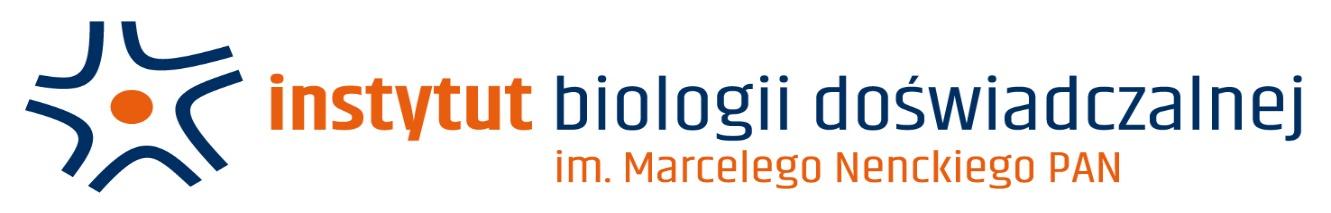 Warszawa, dnia 08.03.2023 r.ZAPYTANIE OFERTOWE NR 010/2023na  usługę wsparcia realizacji badań eksperymentalnych w ramach projektu naukowego realizowanego 
w Instytucie Biologii Doświadczalnej im. M. Nenckiego PAN.Zamawiający: Instytut Biologii Doświadczalnej im. M. Nenckiego PAN,z siedzibą przy ul. Pasteura 3, Warszawa (02-093), NIP:525-000-92-69, REGON 000325825Osoba do kontaktów w sprawie zamówienia: Artur Marchewkae-mail: a.marchewka@nencki.edu.plTermin zgłaszania ofert: nie później niż do dnia 20.03.2023 r., do godz. 12:00I. Opis przedmiotu zamówienia:Przedmiotem zamówienia jest: Usługa wsparcia realizacji badań eksperymentalnych, prowadzonych w ramach projektu badawczego pt. „Mapowanie ludzkich emocji w obliczu zmian klimatycznych w relacji do zdrowia psychicznego oraz podejmowania działań”. Zamówienie jest finansowane ze środków Norweskiego Mechanizmu Finansowego na lata 2014-2021 (projekt nr 2019/34/H/HS6/00677, którego Operatorem jest Narodowe Centrum Nauki).                                                                                                                                                                                                                                                 Procedura badania:Celem działań Wykonawcy jest wsparcie realizacji badań eksperymentalnych w ramach projektu naukowego realizowanego przez Zamawiającego. Opracowanie merytoryczne badania leży po stronie Zamawiającego. Do przeprowadzenia badań wykorzystane zostanie narzędzie badawcze udostępnione Wykonawcy przez Zamawiającego. Do sprawnego działania narzędzia wymagane jestkomputer z dostępem do internetu oraz przeglądarka internetowa, w której możliwe będzie uruchomienie dostarczonego przez Zamawiającego linku. Narzędzie wdrożone jest na serwerze Zamawiającego, w sposób umożliwiający przeprowadzenie badania za pośrednictwem przeglądarki internetowej. Zadaniem osoby badanej będzie wypełnienie serii kwestionariuszy psychologicznych, przeczytanie kilku krótkich fragmentów tekstu oraz wykonanie dwóch prostych zadań do pomiaru zachowań proekologicznych. Osoba badana udziela odpowiedzi za pomocą klawiatury oraz myszy. W pierwszym zadaniu badany otrzymuje możliwość wypracowania darowizny na rzecz organizacji pozarządowej. Zadanie to podzielone jest na 15 etapów, a za wykonanie każdego z nich Wykonawca przekazuje 0.50 PLN na rzecz wskazanej przez Zamawiającego organizacji pozarządowej. Kwota ta nie jest potrącana z wynagrodzenia badanego. W drugim zadaniu badany otrzymuje możliwość przekazania całości lub części swojego wynagrodzenia za udział w badaniu na rzecz organizacji pozarządowej. Szacowany czas trwania badania wynosi 20 min. Dane gromadzone podczas badania będą automatycznie zapisywane na serwerze Zamawiającego. Kluczowym zadaniem Wykonawcy jest rekrutacja uczestników badania, wypłata wynagrodzenia dla uczestników i przekazanie darowizny na rzecz organizacji pozarządowej. Zadaniem Wykonawcy jest dostarczenie identyfikatora badanego, w postaci uniemożliwiającej identyfikację tożsamości uczestnika badania. Zamawiający odbierze identyfikator badanego od Wykonawcy oraz przekaże do systemu Wykonawcy informację o pomyślnym ukończeniu badania przez badanego. Za pomyślnie zakończone badanie uważa się zebranie kompletnych danych w sesji realizowanej za pomocą narzędzia Wykonawcy, z zastrzeżeniem, iż badanie musi być ukończone w trakcie jednej sesji. Innymi słowy, narzędzie udostępnione przez Wykonawcę nie będzie umożliwiało przerwania badania i późniejszego do niego powrotu. Wykonawca zobowiązuje się do:Przeprowadzenie testów komunikacji pomiędzy systemem Zamawiającego, a systemem Wykonawcy przed rozpoczęciem badań.Przeprowadzenie rekrutacji uczestników do badania z udziałem grupy 1000 osób, zgodnie z następującymi kryteriami doboru:Deklarowane zmartwienie zmianą klimatu, oceniane na podstawie odpowiedzi na pytanie jednokrotnego wyboru (niski / średni / wysoki poziom zmartwienia w proporcji ok. 30 / 30 / 30% próby)Zróżnicowanie płci, wieku i poziomu wykształcenia uczestników badania powinno odzwierciedlać rozkład tej zmiennej w populacji polskiej.Uczestnicy badania muszą deklarować Polskę jako miejsce zamieszkania przez większość czasu w ciągu ostatnich 5 lat, oraz deklarować język polski jako swój język ojczysty.Kwalifikacja uczestników do badania przy uwzględnieniu kryteriów doboru próby. Kwalifikacja uczestników do badania odbywać się będzie po stronie Wykonawcy.Kontakt z osobami zakwalifikowanymi do udziału w badaniu, w tym: potwierdzenie tożsamości uczestników badania, przekazanie podstawowych informacji o warunkach udziału w badaniu.Kontakt z osobami nie zakwalifikowanymi do udziału w badaniu, w tym: rozesłanie informacji zwrotnej o nie zakwalifikowaniu się do udziału w badaniu.Dopełnienie formalności w zakresie przetwarzania danych osobowych (RODO).Zapewnienie uczestnikom badania możliwości kontaktu i zgłaszania błędów w przebiegu badania (np. poprzez pocztę elektroniczną, formularz kontaktowy), w tym prowadzenie korespondencji z uczestnikami badań.Monitorowanie stanu realizacji badania i przekazywanie informacji na ten temat Zamawiającemu w postaci raportów okresowych. Stan realizacji badania określany będzie na podstawie danych zebranych po stronie Zamawiającego.Wypłata wynagrodzenia za udział w badaniu w wysokości wskazanej przez badanego (patrz: punkt 10b), jednak nie wyższej, niż 20 PLN (lub równowartości tej kwoty). Wykonawca zobowiązuje się do prowadzeniem wszelkiej niezbędnej dokumentacji finansowej. Brak możliwości wypłaty wynagrodzenia w tej wysokości skutkuje dyskwalifikacją z postępowania.Przekazanie darowizny na rzecz organizacji pozarządowej wskazanej przez Zamawiającego.  Na łączną kwotę darowizny składa się:Suma pieniędzy wypracowanych przez badanych poprzez wykonanie pierwszego zadania do pomiaru zachowań proekologicznych. Kwota ta nie jest potrącana z wynagrodzenia badanego. Maksymalna kwota darowizny w tym przypadku to 7500 PLN (15 etapów * 0.50 PLN = maksymalnie 7,5 PLN darowizny na badanego).Suma pieniędzy przekazanych przez badanych z ich wynagrodzenia za udział w badaniu. Maksymalna kwota darowizny w tym przypadku to 20000 PLN (maksymalnie 20 PLN darowizny na badanego).Wykonawca zobowiązuje się dostarczyć Zamawiającemu potwierdzenie przekazania darowizny na rzecz wskazanej przez Zamawiającego organizacji pozarządowej. Wykonawca zobowiązuje się do prowadzenia wszelkiej niezbędnej dokumentacji finansowej. Brak możliwości przekazania darowizny skutkuje dyskwalifikacją z postępowania.Zamawiający zobowiązuje się do:Ustalenie zakresu badania eksperymentalnego i zapewnienie dostępu do narzędzi kwestionariuszowych.Uzyskanie zgód na wykorzystanie narzędzi kwestionariuszowych w badaniu.Uzyskanie opinii komisji etyki ds. badań z udziałem ludzi.Wsparcie merytoryczne w zakresie problemów i błędów zgłaszanych przez uczestników badania.Miejsce wykonania zlecenia: Realizacja zlecenia odbywa się zdalnie.II. Warunki udziału w postępowaniu W postępowaniu mogą wziąć udział wyłącznie wykonawcy, którzy spełniają postawione warunki:Posiadają kompetencje lub uprawnienia do prowadzenia określonej działalności zawodowej objętej niniejszym postępowaniem.Posiadają wcześniejsze doświadczenie w realizacji badań ankietowych i/lub eksperymentalnych w dziedzinie nauk społecznych, w tym 10 badań w formacie nienadzorowanym (np. CAWI) na próbie przynajmniej N = 1,000 osób.Dysponują odpowiednim potencjałem osobowym i technicznym, umożliwiającym rekrutację i przeprowadzenie badania zgodnie z opisanymi wymaganiami, w tym posiadają dostęp do infrastruktury technicznej, umożliwiającej realizację badania przy użyciu narzędzia udostępnionego przez Zamawiającego.Posiadają dostęp do infrastruktury technicznej, umożliwiającej wypłatę wynagrodzenia dla uczestników badania oraz przekazanie darowizny na rzecz organizacji pozarządowej na warunkach opisanych w części I, punkty 9 i 10).Znajdują się w sytuacji finansowej i kadrowej zapewniającej terminowe wykonanie zamówienia.Dostarczą kompletną ofertę wraz z wszelkimi wymaganymi załącznikami.Termin wykonania usługi: 90 dni od dnia podpisania umowy.II Kryteria oceny ofertW przypadku spełnienia warunków udziału w postępowaniu, Zamawiający będzie kierował się następującymi kryteriami przy ocenie ofert:Kryterium Cena (50%) – w zakresie tego kryterium oceniana będzie cena zaoferowana przez Wykonawcę za wykonanie usługi będącej przedmiotem niniejszego zamówienia. Oferowana cena powinna uwzględniać całościowy koszt wykonania usługi. Oznacza to, że wszelkie koszty konieczne do realizacji zamówienia (w szczególności wynajmu niezbędnych pomieszczeń i sprzętu, zapewnienia personelu, wynagrodzenia dla osób badanych, darowizny na rzecz organizacji pozarządowej) powinny być wliczone w cenę oferty. Liczba przyznanych punktów wyznaczana będzie według następującego wzoru:(cena najniższa / cena rozpatrywana)  50 pktKryterium Realizacja Badań (30%) - w zakresie tego kryterium oceniany będzie zaproponowany przez Wykonawcę sposób realizacji badań, w tym stopień spełnienia wymagań, dotyczących kryteriów doboru próby. Liczba przyznanych punktów wyznaczana będzie w następujący sposób:Deklarowana możliwość przeprowadzenia badań przy pełnym spełnieniu kryteriów doboru próby (deklarowane zmartwienie zmianą klimatu, wiek, płeć, wykształcenie, zamieszkanie w Polsce, język polski jako ojczysty) - 30 pktDeklarowana możliwość przeprowadzenia badań bez gwarancji spełnienia jednego z kryteriów doboru próby - 10 pktDeklarowana możliwość przeprowadzenia badań, ale bez gwarancji spełnienia więcej niż jednego kryteriów doboru próby - 0 pktKryterium Doświadczenie (20%) - w zakresie tego kryterium oceniane będzie wcześniejsze doświadczenie Wykonawcy w organizacji ankietowych i/lub kwestionariuszowych badań w dziedzinie nauk społecznych (np. CAWI). Zamawiający będzie oceniał spełnienie tego kryterium na podstawie wykazu przeprowadzonych usług złożonego przez Wykonawcę wraz z dokumentami potwierdzającymi, że usługi te zostały wykonane należycie (referencje i opinie klientów). Szczególnie istotne będzie wcześniejsze udokumentowane doświadczenie Wnioskodawcy we współpracy z cenionymi instytucjami akademickimi i naukowymi. Dodatkowym atutem będzie posiadanie aktualnego certyfikatu jakości realizacji badań (np. PKJPA). Dodatkowym atutem będzie również udokumentowane prowadzenie badań dotyczących zmiany klimatu lub środowiska naturalnego. Liczba przyznanych punktów wyznaczana będzie w następujący sposób:Posiadanie wyższego niż wymagane udokumentowanego doświadczenia (zgodnie z punktem II.1.b) w zakresie realizacji badań ankietowych i/lub kwestionariuszowych, posiadanie aktualnego certyfikatu jakości realizacji badań oraz udokumentowane doświadczenie prowadzenia przynajmniej jednego badania dotyczącego zmiany klimatu lub środowiska naturalnego - 20 pktPosiadanie wyższego niż wymagane udokumentowanego doświadczenia (zgodnie z punktem II.1.b) w zakresie realizacji badań ankietowych i/lub kwestionariuszowych oraz posiadanie aktualnego certyfikatu jakości realizacji badań - 10 pktPosiadanie wymaganego udokumentowanego doświadczenia (zgodnie z punktem II.1.b) w zakresie realizacji badań ankietowych i/lub kwestionariuszowych, ale brak aktualnego certyfikatu jakości realizacji badań  - 5 pktIII Opis  Przygotowania Oferty i jej Ocena:Oferta powinna zostać przygotowana na wzorze nr 1 załączonym do Zapytania.Oferta powinna zawierać Informację o łącznej wartości netto i brutto zamówienia: Wykonawca, którego oferta zostanie wybrana, przed podpisaniem umowy dostarczy skany: zaświadczenia o wpisie do ewidencji działalności gospodarczej, zaświadczenia REGON oraz zaświadczenia o nadaniu NIP.Ceną oferty jest cena za całość wykonanego zamówienia.Podana w ofercie cena musi uwzględniać wszystkie wymagania Zamawiającego określone w zapytaniu ofertowym oraz obejmować wszelkie koszty, jakie poniesie Wykonawca z tytułu należytego oraz zgodnego z umową i obowiązującymi przepisami wykonania przedmiotu zamówienia a także ewentualne upusty i rabaty zastosowane przez Wykonawcę.Cena w ofercie Wykonawcy musi być wyrażona w złotych polskich (PLN).Cenę w ofercie należy określać z dokładnością do dwóch miejsc po przecinku.Wykonawca ma obowiązek podać w Formularzu - Szablon oferta cenę za wykonanie zamówienia bez podatku VAT oraz cenę z naliczonym, zgodnie z obowiązującymi polskimi przepisami podatkowymi podatkiem VAT (z zastrzeżeniem, że przedsiębiorca zagraniczny wpisuje tylko cenę bez polskiego podatku VAT – jako cenę całkowitą do zapłaty. Przedsiębiorca zagraniczny ma obowiązek wskazania na fakturze numeru NIP Zamawiającego z przedrostkiem PLN–VAT numer – PL 5250009269).Jeżeli złożono ofertę, której wybór prowadzi do powstania u Zamawiającego obowiązku podatkowego zgodnie 
z przepisami o podatku od towarów i usług (np. przedsiębiorca zagraniczny) Zamawiający w celu oceny takiej oferty (porównania z innymi ofertami) doliczy do przedstawionej w niej ceny podatek od towarów i usług, który miałby obowiązek rozliczyć zgodnie z tymi przepisami. W przypadku Wykonawców zagranicznych nie objętych wewnątrzwspólnotową wymianą towarów Zamawiający dla porównania ofert doliczy również cło (jeśli w tym zamówieniu będzie występować cło jako dodatkowy koszt ponoszony przez Zamawiającego).Zamawiający nie dopuszcza rozliczeń w walutach obcych.Oferty należy przesyłać elektronicznie w postaci zeskanowanej oferty oryginalnej pocztą elektroniczną na adres: a.marchewka@nencki.edu.plProsimy oznaczyć ofertę w tytule wiadomości: Usługa wsparcia realizacji badań eksperymentalnych.Ocenie poddane zostaną tylko te oferty, które zawierają wszystkie elementy wymienione powyżej.Oferty, które nie spełniają wymagań określonych w niniejszym zapytaniu ofertowym zostaną odrzucone (Zamawiający poinformuje Wykonawcę o odrzuceniu jego oferty poprzez przesłanie informacji e-mail na adres Wykonawcy wskazany w ofercie). W przypadku wystąpienia w ofertach oczywistych omyłek rachunkowych, pisarskich lub innych oczywistych omyłek zamawiający poprawi te omyłki na zasadach określonych w ustawie PZP (poprzez przesłanie stosownej informacji e-mail na adres Wykonawcy wskazany w ofercie).W przypadku wystąpienia niezgodności w złożonych ofertach lub zagadnień wymagających wyjaśnienia (w szczególności podejrzenia wystąpienia rażąco niskiej ceny), Zamawiający zwróci się do Wykonawcy o przekazanie stosownych wyjaśnień i uzupełnień (poprzez przesłanie stosownej informacji e-mail na adres Wykonawcy wskazany w ofercie) – wyznaczając termin na udzielenie odpowiedzi – 2 dni robocze od daty wysłania wezwania. W przypadku braku udzielenia odpowiedzi na wezwanie o którym mowa powyżej lub, gdy wyjaśnienia przekazane przez Wykonawcę nie będą kompletne i wyczerpujące, Zamawiający odrzuci ofertę (Zamawiający poinformuje Wykonawcę o odrzuceniu jego oferty poprzez przesłanie informacji e-mail na adres Wykonawcy wskazany w ofercie). Ocenie będą podlegać tylko oferty nie podlegające odrzuceniu.IV Dodatkowe informacje:W celu realizacji zamówienia z wybranym Wykonawcą zostanie podpisana umowa.Maksymalny termin realizacji zamówienia w ramach umowy wynosi max. do 90 dni od dnia zawarcia umowy (deklarowany termin dostawy wskazuje Wykonawca w ofercie).Zamawiający zastrzega sobie możliwość negocjacji warunków umowy z najlepszymi Wykonawcami.Zamawiający zastrzega sobie prawo do nie wybierania żadnego z Wykonawców.Wybór Wykonawcy zostanie ogłoszony na stronie www. Zamawiającego niezwłocznie po zakończeniu procedury.Na podstawie art. 7 ust. 1 ustawy  z dnia 13 kwietnia 2022 r. o szczególnych rozwiązaniach w zakresie przeciwdziałania wspieraniu agresji na Ukrainę oraz służących ochronie bezpieczeństwa narodowego (Dz. U. z 2021 r., poz. 835)   z postępowania o udzielenie zamówienia publicznego wyklucza się:wykonawcę oraz uczestnika konkursu wymienionego w wykazach określonych w rozporządzeniu 765/2006 i rozporządzeniu 269/2014 albo wpisanego na listę na podstawie decyzji w sprawie wpisu na listę rozstrzygającej o zastosowaniu środka, o którym mowa w art. 1 pkt 3 ustawy;wykonawcę oraz uczestnika konkursu, którego beneficjentem rzeczywistym w rozumieniu ustawy z dnia 1 marca 2018 r. o przeciwdziałaniu praniu pieniędzy oraz finansowaniu terroryzmu (Dz. U. z 2022 r. poz. 593 i 655) jest osoba wymieniona w wykazach określonych w rozporządzeniu 765/2006 i rozporządzeniu 269/2014 albo wpisana na listę lub będąca takim beneficjentem rzeczywistym od dnia 24 lutego 2022 r., o ile została wpisana na listę na podstawie decyzji w sprawie wpisu na listę rozstrzygającej o zastosowaniu środka, o którym mowa w art. 1 pkt 3 ustawy;wykonawcę oraz uczestnika konkursu, którego jednostką dominującą w rozumieniu art. 3 ust. 1 pkt 37 ustawy z dnia 29 września 1994 r. o rachunkowości (Dz. U. z 2021 r. poz. 217, 2105 i 2106), jest podmiot wymieniony w wykazach określonych w rozporządzeniu 765/2006 i rozporządzeniu 269/2014 albo wpisany na listę lub będący taką jednostką dominującą od dnia 24 lutego 2022 r., o ile został wpisany na listę na podstawie decyzji w sprawie wpisu na listę rozstrzygającej o zastosowaniu środka, o którym mowa w art. 1 pkt 3 ustawy"Pasteura 3, 02-093 Warszawa, http://www.nencki.edu.pl_